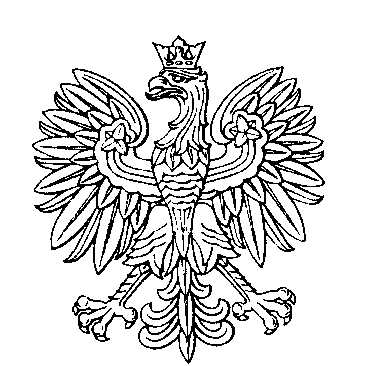 OBWODOWA KOMISJA WYBORCZA NR 1w gminie LesznowolaOBWODOWA KOMISJA WYBORCZA NR 2w gminie LesznowolaOBWODOWA KOMISJA WYBORCZA NR 3w gminie LesznowolaOBWODOWA KOMISJA WYBORCZA NR 4w gminie LesznowolaOBWODOWA KOMISJA WYBORCZA NR 5w gminie LesznowolaOBWODOWA KOMISJA WYBORCZA NR 6w gminie LesznowolaOBWODOWA KOMISJA WYBORCZA NR 7w gminie LesznowolaOBWODOWA KOMISJA WYBORCZA NR 8w gminie LesznowolaOBWODOWA KOMISJA WYBORCZA NR 9w gminie LesznowolaOBWODOWA KOMISJA WYBORCZA NR 10w gminie LesznowolaOBWODOWA KOMISJA WYBORCZA NR 11w gminie LesznowolaOBWODOWA KOMISJA WYBORCZA NR 12w gminie LesznowolaOBWODOWA KOMISJA WYBORCZA NR 13w gminie LesznowolaSKŁAD KOMISJI:Przewodniczący	Bartłomiej Ludwik SoszyńskiZastępca Przewodniczącego	Marta MolendaCZŁONKOWIE:SKŁAD KOMISJI:Przewodniczący	Anna Beata Turczyńska-StrękZastępca Przewodniczącego	Monika Karolina GórnickaCZŁONKOWIE:SKŁAD KOMISJI:Przewodniczący	Andrzej WilkZastępca Przewodniczącego	Irmina ŚwitekCZŁONKOWIE:SKŁAD KOMISJI:Przewodniczący	Agnieszka BorowskaZastępca Przewodniczącego	Katarzyna Zambrzycka-PapudaCZŁONKOWIE:SKŁAD KOMISJI:Przewodniczący	Halina Maria GocZastępca Przewodniczącego	Maksym WitczukCZŁONKOWIE:SKŁAD KOMISJI:Przewodniczący	Emilia Ziomek-IkeZastępca Przewodniczącego	Agnieszka Małgorzata BoguszewskaCZŁONKOWIE:SKŁAD KOMISJI:Przewodniczący	Kamil Piotr GocZastępca Przewodniczącego	Andrzej Tadeusz ZawadzkiCZŁONKOWIE:SKŁAD KOMISJI:Przewodniczący	Ewa LaskusZastępca Przewodniczącego	Grzegorz Robert AdamiakCZŁONKOWIE:SKŁAD KOMISJI:Przewodniczący	Marcin PapudaZastępca Przewodniczącego	Klaudia GawrychCZŁONKOWIE:SKŁAD KOMISJI:Przewodniczący	Stanisław JackowiczZastępca Przewodniczącego	Wiktoria LaskusCZŁONKOWIE:SKŁAD KOMISJI:Przewodniczący	Karolina Krystyna Kowalska-SztopZastępca Przewodniczącego	Anna Zdzisława MarczewskaCZŁONKOWIE:SKŁAD KOMISJI:Przewodniczący	Artur Czesław SobońZastępca Przewodniczącego	Małgorzata OsińskaCZŁONKOWIE:SKŁAD KOMISJI:Przewodniczący	Anna WilkZastępca Przewodniczącego	Edyta Anna Ścibor-ŁapkaCZŁONKOWIE: